AGENDA SEMANAL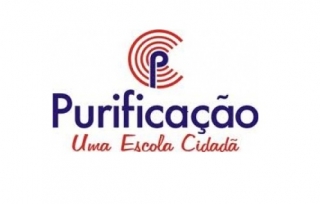 DE 23/05 a 27/05Maternal 2 (Tia Gleide) Segunda-feira (23/05)Sala – Linguagem: Identificando o nome                  Caderno de atividade pág 142                    Atividade lúdica                      Matemática: Formas geométricas Casa – caderno de atividade pág 117Terça-feira (24/05)Sala- Linguagem: vogal I i / treino do nome Caderno de atividade Ético ficha 191Arte: colagem/pintura Caderno de desenho Natureza: os animais Casa – caderno de atividade pág. 40Quarta-feira (25/05)Sala – Linguagem: Vogal ICaderno de atividade pág. 41Matemática: Quantificação/ as cores  Caderno de desenho Casa – Ético ficha 193Quinta-feira (26/05)Sala – Matemática: Número 5 Caderno de atividade pág. 112Atividade lúdica com os numerais Casa – Caderno de atividades pág. 113Sociedade: Meios de comunicação (explicação)Sexta-feira (27/05)Sala – Linguagem : Treino do nome / vogal ICaderno de atividades (transcrição do nome) e pág. 42Arte: Pintura Casa- caderno de atividades pág. 43Feliz semana, beijos!